Tveita AKS FotballskoleFotball for alle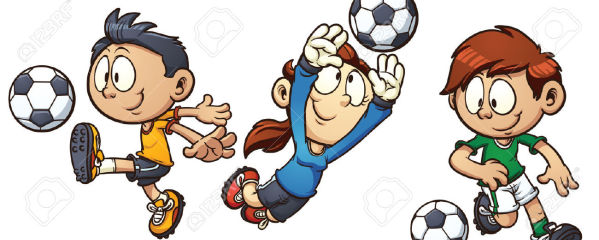 Da er det tid for fotballskole igjen! Sanja og Anar gjennomfører fotballskole for påmeldte elever. Tilbudet går til elever fra 1. til 4. trinn.Organiseringen blir slik: Alle jenter fra 1.,2.,3. og 4. trinn får tilbud på onsdager med Sanja, halv gymsal.Alle guttene fra 2., 3. og 4. trinn får tilbud på onsdager med Anar, halv gymsal. Alle guttene på 1. trinn med heltidsplass får tilbud på fredager av Anar i gymsalen (mindre sal)Deltakerne på Fotballskolen skal øve på: samarbeid, lagspill, sentring, skyting og å gjøre hverandre gode. Dessuten trener vi balanse, teknikk og smidighet. Og at det aller viktigste er å delta – det er da vi har det gøy og utvikler oss!Vi håper på at vi får spille kamper og være med på noen turneringer mot andre aktivitetsskoler utover vårsemesteret.Dette er en bindende påmelding. Vi ønsker at barna som melder seg på deltar hele treningsøkten og hver gang det er fotballskole! Det er fint om dere snakker om dette hjemme før dere melder på. Påmeldingsfrist: fredag 12.10.18 – se vedlegg!Treningstider for Fotballskolen:Onsdag kl: 14.30-16.00Onsdag kl 14.30-16.00Fredag kl.15.-1600Jenter 1,2,3 4. trinnGutter 2,3,4. trinnGutter 1. trinn med heltidsplass